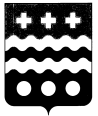 РОССИЙСКАЯ ФЕДЕРАЦИЯСОБРАНИЕ  ДЕПУТАТОВ МОЛОКОВСКОГО РАЙОНАТВЕРСКОЙ ОБЛАСТИР Е Ш Е Н И Е08.06.2018                               					                                 № 202п. МолоковоВ целях приведения муниципального нормативно-правового акта в соответствие с требованиями федерального законодательства и законодательства Тверской области, Собрание депутатов Молоковского района РЕШИЛО:1. Внести в Положение о Комиссии по контролю за соблюдением лицами, замещающими муниципальные должности, ограничений, запретов и обязанностей, установленных законодательством Российской Федерации, утвержденное решением Собрания депутатов Молоковского района от 30.03.2016 № 111 (далее – Положение), следующие изменения:1.1. Пункт 1 Положения изложить в следующей редакции: «1. Комиссия по контролю за соблюдением лицами, замещающими муниципальные должности, ограничений, запретов и обязанностей, установленных законодательством Российской Федерации (далее – Комиссия) образуется с целью проверки  соблюдения лицами, замещающими муниципальные должности, установленных нормативными правовыми актами Российской Федерации ограничений, запретов и обязанностей.».1.2. Исключить из пункта 5 Положения подпункты «а, б», абзац третий подпункта «в».1.3. Подпункт «г» пункта 5 Положения изложить в следующей редакции: «г) проводит проверки соблюдения лицами, замещающими муниципальные должности, ограничений, запретов и обязанностей, установленных нормативными правовыми актами Российской Федерации (далее – ограничения, запреты и обязанности);».1.4. Исключить из пункта 16 Положения подпункты «б, в».1.5. Подпункт «г» пункта 17 Положения изложить в следующей редакции: «г) фамилия, имя, отчество, дата и место рождения, место регистрации, жительства и (или) пребывания, должность и место работы (службы) лица, замещающего муниципальную должность, в отношении которого имеются сведения о несоблюдении им установленных ограничений и запретов;».1.6. Исключить из пункта 20 Положения подпункты «а, б».1.7. Исключить из пункта 21 Положения подпункт «б».1.8. Пункт 23 Положения изложить в следующей редакции: «23. В случае выявления Комиссией факта несоблюдения лицом, замещающим муниципальную должность, ограничений, запретов и обязанностей, председатель Комиссии не позднее пяти рабочих дней с даты принятия решения Комиссией обеспечивает подготовку и направление соответствующей информации (помимо информации органам, организациям и лицам, указанным в пункте 22 настоящего Положения) в Собрание депутатов Молоковского района и для размещения на официальном сайте Администрации Молоковского района в информационно-телекоммуникационной сети «Интернет».».1.9. Исключить пункт 25 Положения.2. Настоящее решение вступает в силу с даты его официального обнародования. Глава Молоковского района                                                          А.П. ЕфименкоО внесении изменений в Положение о Комиссии по контролю за соблюдениемлицами, замещающими муниципальныедолжности, ограничений, запретов и обязанностей, установленных законодательством Российской Федерации 